Národní rada Sekulárního františkánského řádu ČR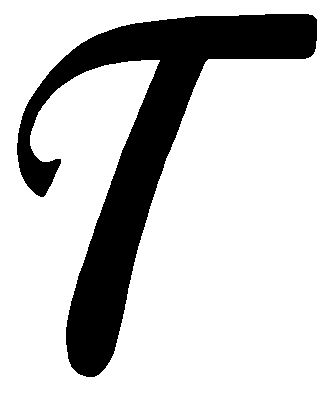 vás srdečně zve na Františkánskou pouť na Sv. Hostýn         s připomínkou 100. výročí jmenování Antonína Cyrila Stojana arcibiskupem          olomouckým a metropolitou moravským, který byl také františkánským „terciářem“16. – 17.9. 2022PROGRAM:Pátek 16. 9.  Nutná rezervace ubytování. Informace o ceně a volných pokojích poskytne Matice na tel 573 381 693 nebo na mailu: matice@hostyn.cz Uveďte, že  jedete na tuto pouť, mají zde pro nás zarezervovaných pár pokojů. Kdo se dřív nahlásí, bude bydlet , přihlášení nejpozději do 31.8.17.45 hod         Mše svatá v kapli poutního domu s P. Eliášem Pasekou OFM19.00 hod     večeře „po františkánsku“ a společné sdílení   21.30  hod    Kompletář a zahájení celonočního výstavu Nejsvětější svátosti (kaple)   Sobota 17. 9.8.00 hod.  Ukončení výstavu Nejsvětější svátosti – Ranní chvály - (kaple)9.00 -  10.00     přednáška prof. P. Pavla Ambrose SI Th.D autora knížky                       Antonín Cyril Stojan  Apoštol všeobecného kněžství  (Jurkovičův sál)10.15 hod         Poutní mše svatá v bazilice, hlavní celebrant provinciál kapucínů                              P. Dismas Tomaštík OFM Cap                           11.30 hod   Přestávka na oběd i  bratrská a sesterská společná setkání 13.00 hod       Svátostné požehnání bazlika14.00 hod       Cesta světla s komentářem z řehole SFŘ                      (sraz u sochy Božského srdce, schodiště pod bazilikou)Organizační pokyny: Pro dopravu z Prahy i jiných míst, doporučujeme se domluvit ve společenstvích a využít společnou cestu autem a nabídnout cestu i starším členům MBS, nebo vlakem do Bystřice p. H.                   Poslední bus z Bystřice na Hostýn jede z autobus,nádraží 15.45 stan.4                 nebo z vlak. nádraží v 16.00 hod.                 Kdo by potřeboval odvézt nahoru později, ať se obrátí na bratra Vendelína tel. 602 720 627 Ideální je domluvit se předem, ale lze volat i v nouzi, zpožděný vlak apod. . Pokud pojedete autem, budete potřebovat povolení k vjezdu auta. Napište do 10. 9. na mail reznickova.marcela@ado.cz, Další informace o pouti: Marcela Řezníčková  mobil 605 274 915